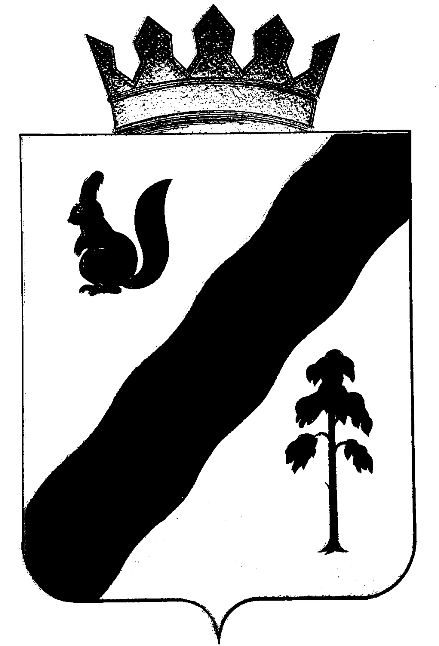 ПОСТАНОВЛЕНИЕАДМИНИСТРАЦИИ ГАЙНСКОГО МУНИЦИПАЛЬНОГО ОКРУГАПЕРМСКОГО КРАЯО внесении изменений в Устав муниципальногоказенного учреждения «Отдел жилищно-коммунального хозяйства», утвержденный постановлением администрации Гайнского муниципальногорайона от 12.07.2019  №321-245-01-08         В соответствии с Законом Пермского края от 20.06.2019 №423-ПК « Об образовании нового муниципального образования Гайнский муниципальный округ»,  на основании постановления администрации  Гайнского муниципального округа Пермского края от  16.03.2020 № 2 «О возложении функций и полномочий учредителя в отношении муниципальных, унитарных, бюджетных и автономных учреждений»,  администрация Гайнского муниципального округа ПОСТАНОВЛЯЕТ:                  1. Внести в Устав муниципального казенного учреждения «Отдел жилищно-коммунального хозяйства», утвержденного постановлением администрации Гайнского района Пермского края от 12.07.2019 № 321-245-01-08 «Об утверждении Устава муниципального казенного учреждения «Отдел жилищно-коммунального хозяйства» следующие изменения:                 1.1. п.1.5 изложить в новой редакции: « 1.5 Учредителем Казенного учреждения является муниципальное образование «Гайнский муниципальный округ пермского края». Функции и полномочия учредителя от имени муниципального образования «Гайнский муниципальный округ Пермского края» осуществляет администрация Гайнского муниципального округа (далее – Учредитель)».                 1.2. По тексту Устава слова «Гайнский муниципальный район» заменить  на слова «Гайнский муниципальный округ» в соответствующем падеже.                 2. Уполномочить директора МКУ «Отдел ЖКХ» Маскалева Анатолия Степановича на проведение  процедуры регистрации изменений в Устав муниципального казенного учреждения «Отдел жилищно-коммунального хозяйства» в регистрирующем органе.                 3. Настоящее постановление вступает в силу с момента подписания.Глава муниципального округа – глава администрацииГайнского муниципального округа                                                    Е.Г. Шалгинских 17.03.2020№21